В 1C:Бухгалтерия (3.0.78.69) требуется создать внешний отчет видаХарактеристики столбцов:Номенклатура. Наименование. – Наименование товараДата поступления – Дата последнего документа Поступления или Оприходование товаров в формате ДД.ММ.ГГГГДокумент поступления – документ дата которого указана в 2 столбцеПоследняя дата движения – Дата последнего документа, одного из списка: Требование-накладная, перемещения, комплектация номенклатуры, списание товаров, передача в эксплуатацию, передача сырья в переработку. Документ движения – документ дата которого указана в 4 столбцеПризнак – признак, записанный в поле Комментарий в справочнике Номенклатуры.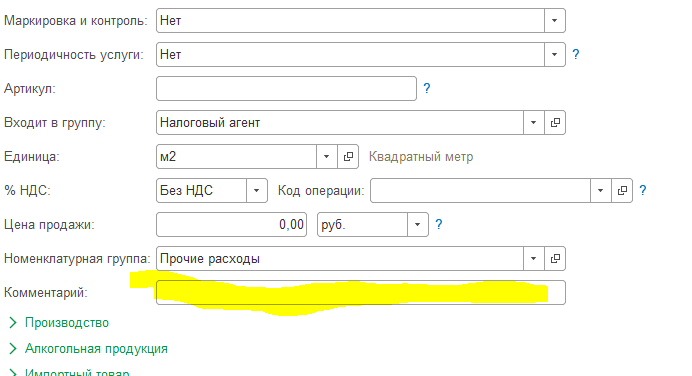 Функциональные требования:Отбор по диапазону датОтбор по складамОтбор по номеру счета (в т.ч. субсчета)Отбор по признакуВозможность открытия документа или карточки номенклатуры прям из ячейки отчета.Номенклатура. Наименование.Дата поступленияДокумент поступленияПоследняя дата движенияДокумент движенияПризнакАлюминий окись ЧДА25.12.2017Поступление (акт, накладная) № 1821 от 25.12.201730.11.2018Требование-накладная № 922 от 30.11.2018ЗИП